Foundation 2 Weekly Timetable   Week Commencing 20.03.23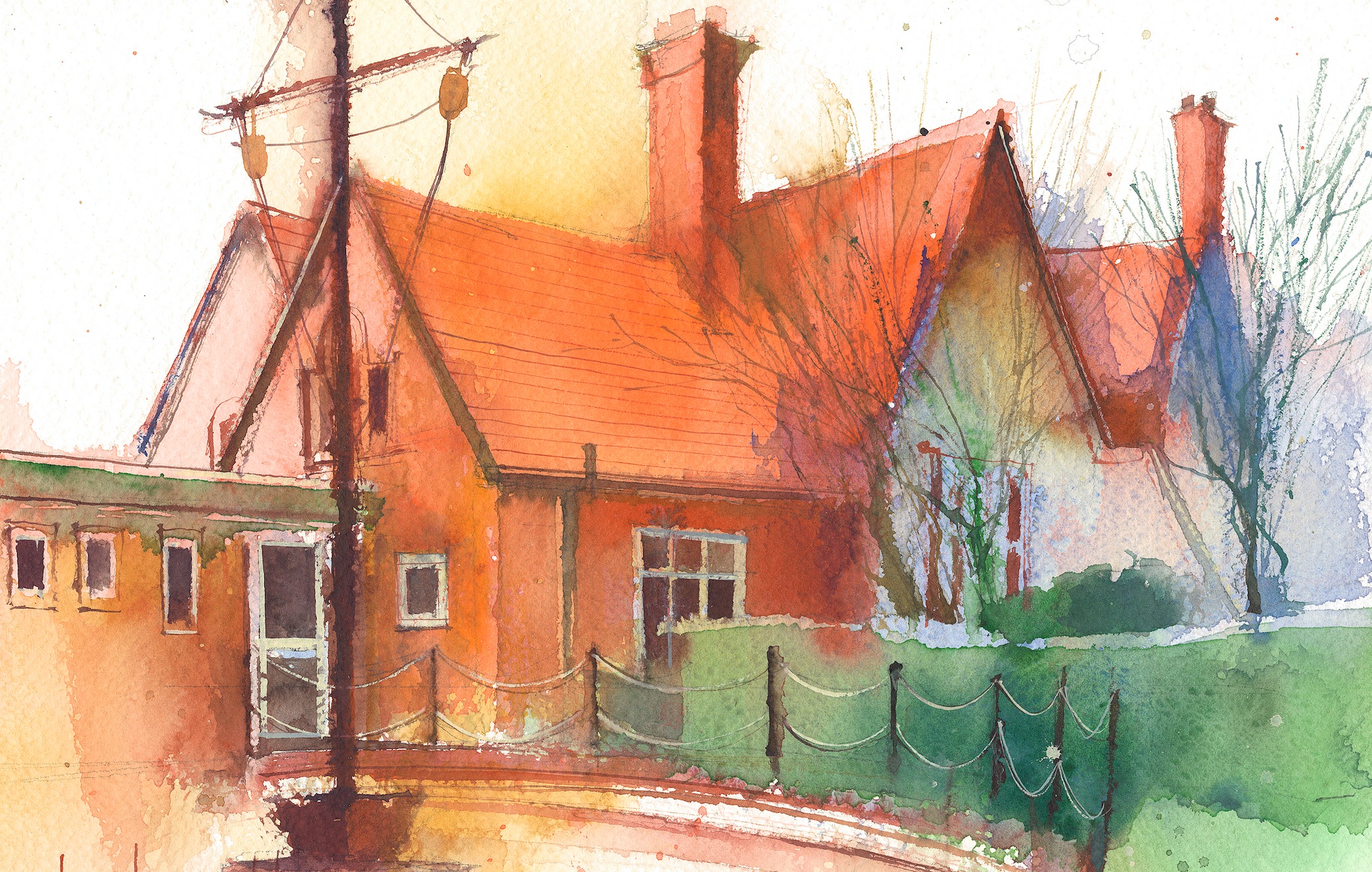 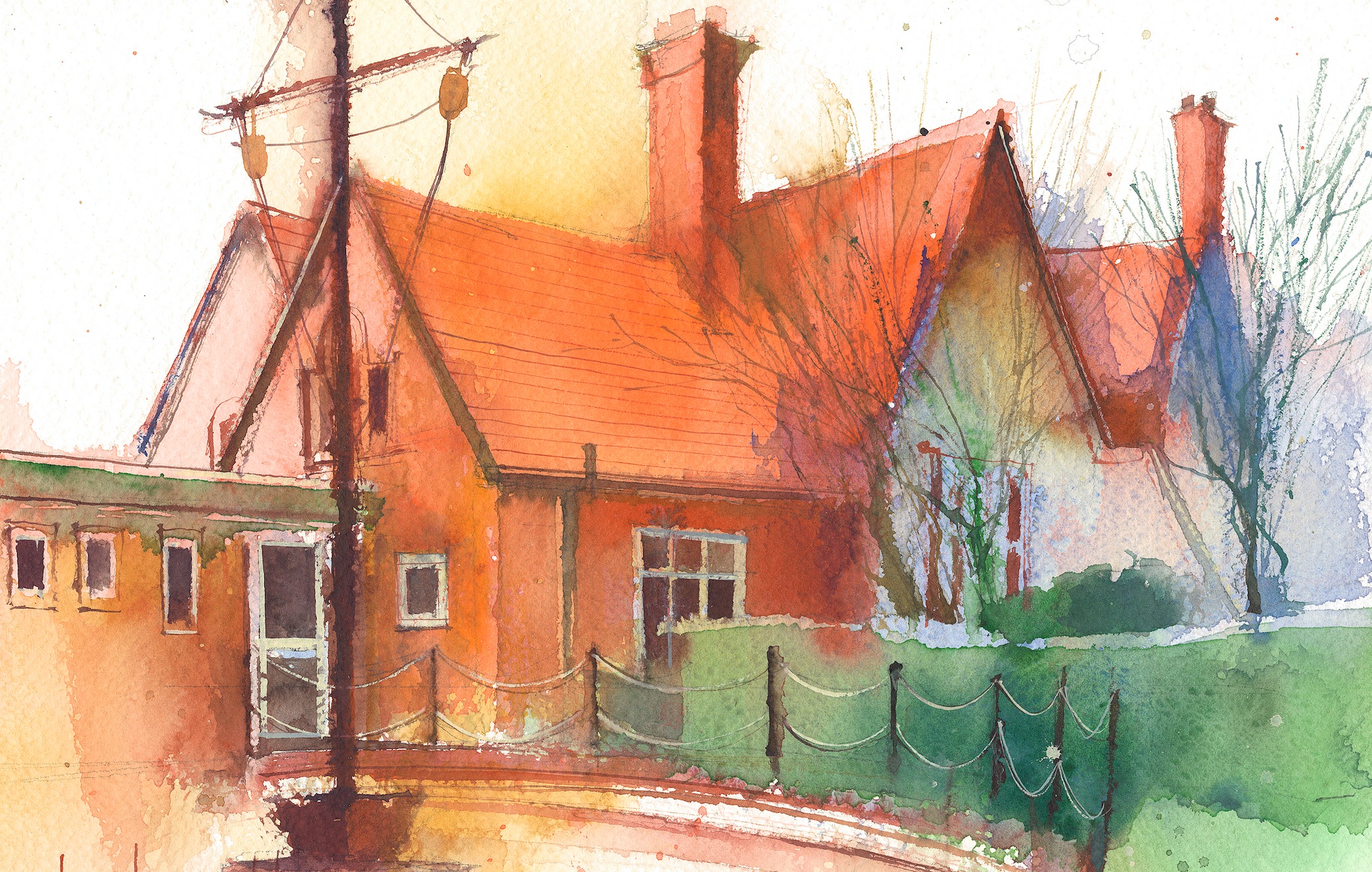 This timetable is available in the event that a Foundation 2 pupil is required to self-isolate at home, but the cohort remains open to other pupils.Please visit the Foundation 2 Remote Learning Page on the school website to access any downloadable resources and activity sheets.Session 1: 09:00-10:30Session 2:  10:50 – 12:00Session 3: 13:15 – 15:25 Monday20/03/23PhonicsBy the end of this lesson your child should be able to: Consolidate reading with sounds ‘igh’.We recommend the following resources and activities to achieve this objective:Blending practice.Children will complete activities in their individual rocket phonics workbooks.(Week 22)MathsBy the end of this lesson your child should be able to: To understand the composition of numbers and recognise numberbonds to 10. Using the tens frame.We recommend the following resources and activities to achieve this objective:Using a giant tens frame and jumbo counters, find different ways of making ten.TopicDuring the afternoons we will undertake activities linked to all areas of the Early Years Curriculum; Prime Areas; Communication and Language;Personal, Social and Emotional Development;Physical Development.Specific Areas; Literacy, Maths, Understanding the World and Expressive Arts and Design.Afternoon sessions will also include RE, HeartSmart and Forest Schools.Activities will be linked to our class topic which is ‘Where in the World’. We aim to use children’s films as a hook for learning to help us find out more about the world around us. Throughout the year we will select films that enable us to cover all requirements of the Early Years Curriculum.We will talk about where the film is set and find out where this country is on a map. We will then the theme of the film as a way of guiding our planning.PLEASE NOTEThe very nature of the EYFS curriculum enables us to go with the interests of the children. The activities we plan are for a guide only. Staff can use and adapt activities or add additional activities and not cover others. It is all dependent on how and where the children’s interests take us.Activities are designed to cover several weeks, if needed.A copy of the current topic plan is available to view on the class website page.Tuesday21/03/23PhonicsBy the end of this lesson your child should be able to: Consolidate writing with sounds ‘igh’We recommend the following resources and activities to achieve this objective:Segmenting practice.Children will complete activities in their individual rocket phonics workbooks.MathsBy the end of this lesson your child should be able to:To understand the composition of numbers and recognise numberbonds to 10. Using the tens frame.We recommend the following resources and activities to achieve this objective:Watch CBeebies Numberblocks:Blast Off and model putting each part of the episode on a tens frame.TopicDuring the afternoons we will undertake activities linked to all areas of the Early Years Curriculum; Prime Areas; Communication and Language;Personal, Social and Emotional Development;Physical Development.Specific Areas; Literacy, Maths, Understanding the World and Expressive Arts and Design.Afternoon sessions will also include RE, HeartSmart and Forest Schools.Activities will be linked to our class topic which is ‘Where in the World’. We aim to use children’s films as a hook for learning to help us find out more about the world around us. Throughout the year we will select films that enable us to cover all requirements of the Early Years Curriculum.We will talk about where the film is set and find out where this country is on a map. We will then the theme of the film as a way of guiding our planning.PLEASE NOTEThe very nature of the EYFS curriculum enables us to go with the interests of the children. The activities we plan are for a guide only. Staff can use and adapt activities or add additional activities and not cover others. It is all dependent on how and where the children’s interests take us.Activities are designed to cover several weeks, if needed.A copy of the current topic plan is available to view on the class website page.Wednesday22/03/23PhonicsBy the end of this lesson your child should be able to: Consolidate reading with sounds ‘oa’We recommend the following resources and activities to achieve this objective:Blending practiceChildren will complete activities in their individual rocket phonics workbooks.MathsBy the end of this lesson your child should be able to:To understand the composition of numbers and recognise numberbonds to 10. Using the tens frame.We recommend the following resources and activities to achieve this objective:Using vehicles and the tens frame as a car park, can they put some cars in the car park and some on the road? What would that look like written down as a number sentence?TopicDuring the afternoons we will undertake activities linked to all areas of the Early Years Curriculum; Prime Areas; Communication and Language;Personal, Social and Emotional Development;Physical Development.Specific Areas; Literacy, Maths, Understanding the World and Expressive Arts and Design.Afternoon sessions will also include RE, HeartSmart and Forest Schools.Activities will be linked to our class topic which is ‘Where in the World’. We aim to use children’s films as a hook for learning to help us find out more about the world around us. Throughout the year we will select films that enable us to cover all requirements of the Early Years Curriculum.We will talk about where the film is set and find out where this country is on a map. We will then the theme of the film as a way of guiding our planning.PLEASE NOTEThe very nature of the EYFS curriculum enables us to go with the interests of the children. The activities we plan are for a guide only. Staff can use and adapt activities or add additional activities and not cover others. It is all dependent on how and where the children’s interests take us.Activities are designed to cover several weeks, if needed.A copy of the current topic plan is available to view on the class website page.Thursday23/03/23PhonicsBy the end of this lesson your child should be able to: Consolidate writing with sounds ‘oa’We recommend the following resources and activities to achieve this objective:Segmenting practiceChildren will complete activities in their individual rocket phonics workbooks.MathsBy the end of this lesson your child should be able to:To understand the composition of numbers and recognise numberbonds to 10. Using the tens frame.We recommend the following resources and activities to achieve this objective:Re-cap on all tens frame concepts taught through the week.TopicDuring the afternoons we will undertake activities linked to all areas of the Early Years Curriculum; Prime Areas; Communication and Language;Personal, Social and Emotional Development;Physical Development.Specific Areas; Literacy, Maths, Understanding the World and Expressive Arts and Design.Afternoon sessions will also include RE, HeartSmart and Forest Schools.Activities will be linked to our class topic which is ‘Where in the World’. We aim to use children’s films as a hook for learning to help us find out more about the world around us. Throughout the year we will select films that enable us to cover all requirements of the Early Years Curriculum.We will talk about where the film is set and find out where this country is on a map. We will then the theme of the film as a way of guiding our planning.PLEASE NOTEThe very nature of the EYFS curriculum enables us to go with the interests of the children. The activities we plan are for a guide only. Staff can use and adapt activities or add additional activities and not cover others. It is all dependent on how and where the children’s interests take us.Activities are designed to cover several weeks, if needed.A copy of the current topic plan is available to view on the class website page.Friday24/03/23PEBy the end of this lesson your child should be able to: Revise and refine fundamental movement skills already acquired.We recommend the following resources and activities to achieve this objective:During this half term the children will use the hall space to undertake circuit training activities that require them to use a range of movements they are already familiar with. Children will learn the importance of exercise and the changes they will see in their body during and after exercise.PhonicsBy the end of this lesson your child should be able to:Common exception (CEW) practice of words ‘my’ and ‘you’We recommend the following resources and activities to achieve this objective:Children will complete activities in their individual rocket phonics workbooks.TopicDuring the afternoons we will undertake activities linked to all areas of the Early Years Curriculum; Prime Areas; Communication and Language;Personal, Social and Emotional Development;Physical Development.Specific Areas; Literacy, Maths, Understanding the World and Expressive Arts and Design.Afternoon sessions will also include RE, HeartSmart and Forest Schools.Activities will be linked to our class topic which is ‘Where in the World’. We aim to use children’s films as a hook for learning to help us find out more about the world around us. Throughout the year we will select films that enable us to cover all requirements of the Early Years Curriculum.We will talk about where the film is set and find out where this country is on a map. We will then the theme of the film as a way of guiding our planning.PLEASE NOTEThe very nature of the EYFS curriculum enables us to go with the interests of the children. The activities we plan are for a guide only. Staff can use and adapt activities or add additional activities and not cover others. It is all dependent on how and where the children’s interests take us.Activities are designed to cover several weeks, if needed.A copy of the current topic plan is available to view on the class website page.